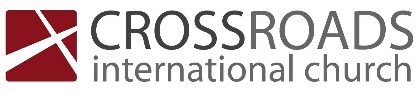 The Response to Light-Reactions to Christ-PART 2John 7:25-36Response 1: Reshape Jesus – but not believe in him (vs. 1-5)Response 2: Stop Jesus – but observe ritual (vs. 6-10)Response 3: Talk about Jesus – but do nothing (vs. 11-13)Response 4: Marvel at Jesus – but resist his authority (vs. 14-24)Response 5: Confused about Jesus – but confident (vs. 25-29)Response 6: Furious at Jesus – but foiled to stop his kingdom advance (vs. 30, 32)Response 7: Follow Jesus at first – but fall away over time (v. 31)Response 8: Question Jesus – but avoid conclusions (vs. 35-36)07-01-2024 CIC